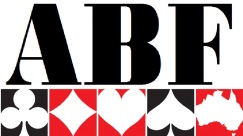 PLAYERS - CODE OF CONDUCTI will be polite and courteous at all timesI will respect other people’s rights to have different opinions or ways of thinkingI will conduct my game in a proper, mature and inoffensive mannerI will assist new members and guests and try to show patience and understandingI will at all times abide by the Ethics Code and rules of my Bridge Club, my State/Territory Association and the Australian Bridge Federation.